Publicado en Madrid el 18/02/2021 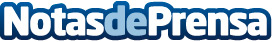 El entrenador del Atlético de Madrid Femenino desvela las claves del éxito del equipoEl cuerpo técnico del club cuenta cómo es el día a día con el equipoDatos de contacto:Cristina Villanueva Marín664054757Nota de prensa publicada en: https://www.notasdeprensa.es/el-entrenador-del-atletico-de-madrid-femenino_1 Categorias: Nutrición Fútbol Sociedad Madrid http://www.notasdeprensa.es